Referat fra bestyrelsesmøde i Hashøj Jægerklub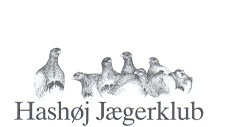 DatoStedFraværende1. Evt. tilføjelse til dagsorden2. Underskrivelse afreferat fra sidste møde3. Meddelelser fra formanden4. Meddelelser fra kasserer5. Meddelelser fra:a) hundeudvalgb) skydeudvalgc) ungdomsudvalgd) festudvalge) turudvalgf) hjemmeside6. Eventuelt7. Næste mødeReferentUnderskrifter26. maj 2016Hos UffeMartin, KennethIngenOKBo informerede om at flere medlemmer har oplevet store problemer med levering af ”Jæger”. Via SMS er medlemmer blevet bedt om at indberette manglende/uregelmæssig levering og dette har Bo samlet og sendt til Danmarks Jægerforbund. Ny aftale med Slagelse Kommune om jagt i Ravnebækskoven er på plads.På nuværende tidspunkt er det ikke afklaret hvem der deltager fra de øvrige jagtforeninger. Som besluttet på forrige møde, er vores deltagelse betinget af, at de øvrige jagtforeninger også bidrager.Kassebeholdningen er pt. ca. 140.000.Der var 70 deltagere til jægermiddagen og dermed overskud på arrangementet.Der deltager 23 hunde, 9 på grunddressur og 14 på apportering og dirigering. På grund af manglende tilslutning er der ikke noget hvalpehold.Foreningens våbentilladelser til signalpistol og dummyskyder står i Anders’ navn, dette skal ændres.Fremmødet til vore skydninger er oftest få og stort set altid de samme personer. Diskussion af hvordan vi får tiltrukket flere medlemmer til skydningerne.Den er købt nyt batteri til udlejningsmaskinen.Der købes 3 nye høreværn, Mads ordner dette.Jagt i Ravnebækskoven er på plads, andre muligheder diskuteres. Forslag om kragejagt med fælles parade engang i januar, evt. i kombination med et foredrag af Bjarne Frost. Mads undersøger mulighederne. Jægermiddag 2017 bliver den 4. marts. Majken har lovet at stå for det som sædvanligt, Sørby forsamlingshus er bestilt og Brian Nygård står for musikken.Intet nytIntet nytProgram for 2. halvdel af 2016 diskuteret og opgaver uddelt. Gril aften på Vankelmark fredag den 8. juliBestyrelsesmøde den 8. september kl. 19 hos Steffen Klaus Paaske